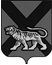 ТЕРРИТОРИАЛЬНАЯ ИЗБИРАТЕЛЬНАЯ КОМИССИЯ
МИХАЙЛОВСКОГО РАЙОНАРЕШЕНИЕс. Михайловка О рабочей группе по проверке достоверности
подписей избирателей и данных об избирателях,
поставивших свои подписи в поддержку
выдвижения кандидатов на досрочных  выборахглавы Новошахтинского городского поселенияМихайловского муниципального районаПриморского края,  назначенных на 17 мая 2015 года   В соответствии со статьей 38 Федерального закона «Об основных гарантиях избирательных прав и права на участие в референдуме граждан Российской Федерации», статьей 45 Избирательного кодекса Приморского края,  территориальная избирательная комиссия Михайловского районаРЕШИЛА:1.  Создать Рабочую группу по проверке достоверности подписей избирателей и данных об избирателях, поставивших свои подписи в поддержку выдвижения  кандидатов на досрочных выборах главы Новошахтинского городского поселения Михайловского муниципального района Приморского края, назначенных на 17 мая 2015 года (далее – Рабочая группа).2.  Утвердить состав Рабочей группы:Демченко В.К. - заместитель председателя территориальной избирательной комиссии  Михайловского района, руководитель Рабочей группы;Федкович Т.В. – член территориальной избирательной комиссии Михайловского района, член Рабочей группы;Ганненко В.А. - член территориальной избирательной комиссии Михайловского района, член Рабочей группы. Фурманенко Е.В.  -  член территориальной избирательной комиссии Михайловского района, член Рабочей группы.  3.  При проведении проверки Рабочая группа вправе привлекать  экспертов из числа специалистов органов внутренних дел, учреждений юстиции, военных комиссариатов, органов регистрационного учета граждан Российской Федерации по месту пребывания и по месту жительства в пределах Российской Федерации, а также иных государственных органов, органов местного самоуправления.4.  Утвердить формы ведомости и итогового протокола по проверке достоверности подписей избирателей и данных об избирателях, поставивших свои подписи в поддержку выдвижения кандидатов на досрочных  выборах главы  Новошахтинского городского поселения Михайловского муниципального района Приморского края (приложения №№ 1,2). 5.  Утвердить форму справки о приеме подписных листов с подписями избирателей в поддержку выдвижения кандидата на досрочных  выборах главы Новошахтинского городского поселения Михайловского муниципального района Приморского края и протоколов об итогах сбора подписей избирателей (приложение № 3).        13.03.2015     447/88Председатель  комиссииН.С. ГорбачеваСекретарь заседанияН.Л. Боголюбова